New student questionnaire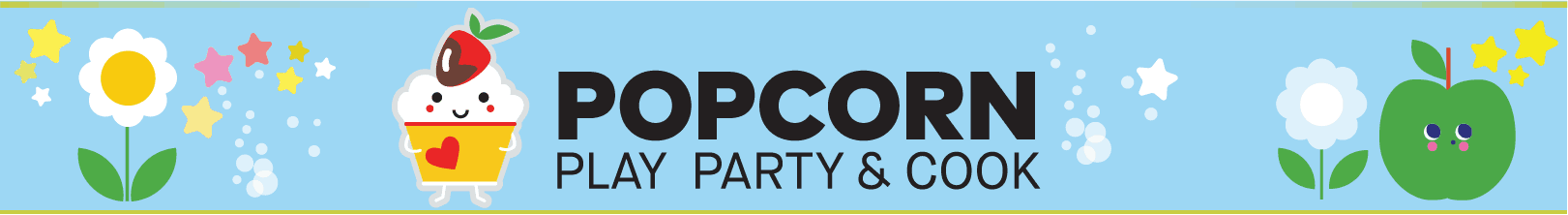 Student’s Name Parent’s Name Parent’s Phone Number Student’s Age Does your child have any food allergies/sensitives?     Yes      No If yes, please provide more information: Does your child help with food preparation at home or will this be his/her first time in the kitchen?   	 First time in a kitchen   Helps prepare food / knows how to cook Other (describe): How would you describe your child’s eating habits? My child is an adventurous eater My child is a careful eater and slow to warm up to new foods My child eats only from a very limited list of foods Other (describe): Is there anything else you would like the instructor to know? 